Curriculum Overview – Nursery 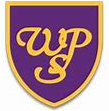 Curriculum Overview – ReceptionCurriculum Overview – Year 1Curriculum Overview – Year 2Curriculum Overview – Year 3Curriculum Overview – Year 4Curriculum Overview – Year 5Curriculum Overview – Year 6Autumn 1Autumn 2Spring 1Spring 2Summer 1Summer 2English –Reading -Focus textsWriting – Form, purpose, audienceReading: Dear Zoo – Rod CampbellNursery RhymesWriting: Mark Making with different tools and equipmentReading: Owl Babies – Martin WaddellWriting: ‘Squiggle While You Wiggle’ and Take Your Pencil for a Walk.Reading: Goldilocks and the 3 Bears – Traditional TaleWriting: Giving meaning to marks, introduce RWI letter patternsReading: We’re Going on a Bear Hunt – Michael RosenWriting: Story maps, RWI letter formationReading: Supertato – Sue HendraWriting: Name writing, ongoing RWI letter formationReading: The Tiger Who Came to Tea – Judith KerrWriting: Writing signs and labels.MathsReciting numbers to 5, matching & sortingReciting numbers to 5, matching, sorting & comparingReciting numbers to 10, patternReciting numbers to 10, pattern, language of shapeWorking with numbers to 5, language of measureWorking with numbers to 10, positional languageScienceAnimals including Humans: Differences/similarities in children’s appearance.  How humans change over time.  Animal names/characteristics (Dear Zoo)Light, sound, earth, space: Autumn weather, seasonal changesPlants: Autumn walk looking at changes to treesAnimals, including. humans: Nocturnal animalsMaterials: Best house building materials, vocab to describe materials Light, sound, earth, space: Winter weather, seasonal changes.Light, sound, earth, space: descriptions of weather linked to ‘We’re Going on a Bear Hunt’. Animals, including. Humans: Different varieties of bearsPlants: Planting seeds, change over time, naming main parts of plantAnimals, incl. Humans: Farm animals & their babiesAnimals, incl. Humans: Wild animals & farm animals – comparison        Materials: Raw & cooked vegetables, combining materialsLight, sound, earth, space: Summer weather, seasonal changesREOngoing throughout the year.To begin to know what special means to me.   Each person is unique.To begin to know what is special to us.   Religions of personal significance.   Special days, objects, places.To begin to know how we show what is special to us.   Festivals and celebrations – who celebrates them and how they are celebrated.Ongoing throughout the year.To begin to know what special means to me.   Each person is unique.To begin to know what is special to us.   Religions of personal significance.   Special days, objects, places.To begin to know how we show what is special to us.   Festivals and celebrations – who celebrates them and how they are celebrated.Ongoing throughout the year.To begin to know what special means to me.   Each person is unique.To begin to know what is special to us.   Religions of personal significance.   Special days, objects, places.To begin to know how we show what is special to us.   Festivals and celebrations – who celebrates them and how they are celebrated.Ongoing throughout the year.To begin to know what special means to me.   Each person is unique.To begin to know what is special to us.   Religions of personal significance.   Special days, objects, places.To begin to know how we show what is special to us.   Festivals and celebrations – who celebrates them and how they are celebrated.Ongoing throughout the year.To begin to know what special means to me.   Each person is unique.To begin to know what is special to us.   Religions of personal significance.   Special days, objects, places.To begin to know how we show what is special to us.   Festivals and celebrations – who celebrates them and how they are celebrated.Ongoing throughout the year.To begin to know what special means to me.   Each person is unique.To begin to know what is special to us.   Religions of personal significance.   Special days, objects, places.To begin to know how we show what is special to us.   Festivals and celebrations – who celebrates them and how they are celebrated.GeographyLocal Geography – Wibsey: Representing real places and things in real life.Local Geography – Wibsey: Representing real places and things in real life.Local Geography – Wibsey: Representing real places and things in real life.Local Geography – Wibsey: Representing real places and things in real life.Local Geography – Wibsey: Representing real places and things in real life.Local Geography – Wibsey: Representing real places and things in real life.HistoryLearn how I’ve changed over timeOngoing: Knowledge, chronology, historical enquiry, knowledge and interpretation skills Learn how I’ve changed over timeOngoing: Knowledge, chronology, historical enquiry, knowledge and interpretation skills Learn how I’ve changed over timeOngoing: Knowledge, chronology, historical enquiry, knowledge and interpretation skills Learn how I’ve changed over timeOngoing: Knowledge, chronology, historical enquiry, knowledge and interpretation skills Learn how I’ve changed over timeOngoing: Knowledge, chronology, historical enquiry, knowledge and interpretation skills Learn how I’ve changed over timeOngoing: Knowledge, chronology, historical enquiry, knowledge and interpretation skills Art and designDrawing: colours and marks Collage: (Christmas trees) Painting: colour mixing, painting tools Sculpture: Salt dough heartsPrint: fruit and vegetables Collage: tigerArtist: Rousseau ComputingThe Early Years computing curriculum is delivered through Mini Mash. Mini Mash is an interactive virtual classroom from Purple Mash, that allows children to explore, learn and create in a safe online space. In each of the seven EYFS learning areas, children explore the interactive environment with a wide range of tools, access their favourite activities and discover new ones.The Early Years computing curriculum is delivered through Mini Mash. Mini Mash is an interactive virtual classroom from Purple Mash, that allows children to explore, learn and create in a safe online space. In each of the seven EYFS learning areas, children explore the interactive environment with a wide range of tools, access their favourite activities and discover new ones.The Early Years computing curriculum is delivered through Mini Mash. Mini Mash is an interactive virtual classroom from Purple Mash, that allows children to explore, learn and create in a safe online space. In each of the seven EYFS learning areas, children explore the interactive environment with a wide range of tools, access their favourite activities and discover new ones.The Early Years computing curriculum is delivered through Mini Mash. Mini Mash is an interactive virtual classroom from Purple Mash, that allows children to explore, learn and create in a safe online space. In each of the seven EYFS learning areas, children explore the interactive environment with a wide range of tools, access their favourite activities and discover new ones.The Early Years computing curriculum is delivered through Mini Mash. Mini Mash is an interactive virtual classroom from Purple Mash, that allows children to explore, learn and create in a safe online space. In each of the seven EYFS learning areas, children explore the interactive environment with a wide range of tools, access their favourite activities and discover new ones.The Early Years computing curriculum is delivered through Mini Mash. Mini Mash is an interactive virtual classroom from Purple Mash, that allows children to explore, learn and create in a safe online space. In each of the seven EYFS learning areas, children explore the interactive environment with a wide range of tools, access their favourite activities and discover new ones.Design and technologyExperimenting and building with blocksCooking and NutritionMake a sandwichCutting skillsIntroduce woodwork benchHammer and nailsWoodwork bench saws and screwdriversWoodwork bench Create objectsMusicLinked to Phase 1 Letters & SoundsJoining in with singing familiar rhymesExploring soundsPulseLearning & singing Christmas songsPitch: high, low, middleDynamics: soft & loudCopying rhythmsExploring how sounds can be changedMaking up own songs & rhythmsPEOngoing throughout the year.Gymnastics/Dance: Balancing and moving body in different ways demonstrating increasing spatial awareness.Games: Kicking, throwing, catching, patting and pushing a large ball.Athletics: Running safely, adjusting speed and direction.  Jumping and land appropriately.  Throwing a large ball.Trikes, balance bikes, scootersOngoing throughout the year.Gymnastics/Dance: Balancing and moving body in different ways demonstrating increasing spatial awareness.Games: Kicking, throwing, catching, patting and pushing a large ball.Athletics: Running safely, adjusting speed and direction.  Jumping and land appropriately.  Throwing a large ball.Trikes, balance bikes, scootersOngoing throughout the year.Gymnastics/Dance: Balancing and moving body in different ways demonstrating increasing spatial awareness.Games: Kicking, throwing, catching, patting and pushing a large ball.Athletics: Running safely, adjusting speed and direction.  Jumping and land appropriately.  Throwing a large ball.Trikes, balance bikes, scootersOngoing throughout the year.Gymnastics/Dance: Balancing and moving body in different ways demonstrating increasing spatial awareness.Games: Kicking, throwing, catching, patting and pushing a large ball.Athletics: Running safely, adjusting speed and direction.  Jumping and land appropriately.  Throwing a large ball.Trikes, balance bikes, scootersOngoing throughout the year.Gymnastics/Dance: Balancing and moving body in different ways demonstrating increasing spatial awareness.Games: Kicking, throwing, catching, patting and pushing a large ball.Athletics: Running safely, adjusting speed and direction.  Jumping and land appropriately.  Throwing a large ball.Trikes, balance bikes, scootersOngoing throughout the year.Gymnastics/Dance: Balancing and moving body in different ways demonstrating increasing spatial awareness.Games: Kicking, throwing, catching, patting and pushing a large ball.Athletics: Running safely, adjusting speed and direction.  Jumping and land appropriately.  Throwing a large ball.Trikes, balance bikes, scootersLanguagesWSFLCoping with life – Understanding right and wrong actionsEffective decision making – Say what you think is good or bad.Coping with life – Understanding right and wrong actions.Understanding rights & responsibilities – Say if something is fair or unfair.Coping with life – recognising safe people.Developing a healthy lifestyle – Recognise foods that are healthy.Coping with life – Recognise safe search engines.BLPCollaborationCollaborationImitationCollaborationImitationCollaborationQuestioningImitationCollaborationQuestioningImitationCollaborationAutumn 1Autumn 2Spring 1Spring 2Summer 1Summer 2English –Reading -Focus textsWriting – Form, purpose, audienceReading: Monkey Puzzle by Julia DonaldsonWriting: Name writing, labelling, letter formationReading: Worried Arthur by Joan Stimson and Nativity StoryWriting: Lists, letters, cards, poetry, simple sentencesReading: Traditional Tales – Little Red Riding Hood and the Gingerbread ManWriting: Story maps, writing storiesReading: You Can’t Scare a Princess – Gillian RogersonWriting: Lists, labels, captions, wanted posters, questions, postcardsReading: Superworm – Julia DonaldsonWriting: Instructions, writing non-fiction, labelling, story writingReading: Snail and the Whale – Julia DonaldsonWriting: Postcards, lists, captions, diary, story writingMathsOngoing – counting songs. Number recognition. Number of the week. Introduce NumiconOngoing – counting songs. Number recognition. Number of the week. 1 more/ 1 less, comparing two numbers, ordering numbers SSM – repeated pattern, wrapping paper, 2D shapes, weight-weighing Busy Bear’s birthday presents Ongoing- Counting songs. Number recognition. Number of the week. Ordering numbers.Ordinal language- first, second, last- Chinese New Year.Addition and subtraction, doubling.  Measures- length and heightOngoing- Counting songs. Number recognition. Number of the week. Ordering numbers. Sharing and halvingEstimatingMoney2D/3D shapesOngoing- Counting songs. Number recognition. Ordering numbers. Addition, subtractionOngoing- Counting songs. Number recognition. Number of the week. Ordering numbers, problem solving.2D/ 3D shapes, money.ScienceNaming different animals (Monkey Puzzle). Naming and labelling body parts. Using senses- what do we smell with?  Healthy and unhealthy food..Autumn- Weather changeDays of the week.Seasons- Winter. Months in the year-  New Year Celebrations, light and darkMaterials: Baking- noticing changePlants: Talk about the growth of a beanstalkFloating and sinkingSigns of springGrowth and change, similarities and differences between animals and mini beasts, life cycles. Minibeast habitats.Seasons: summerREOngoing throughout the year.To know what special means to me.   Each person is unique.To know what is special to us.   Religions of personal significance.   Special days, objects, places.To know how we show what is special to us.   Festivals and celebrations – who celebrates them and how they are celebrated.Ongoing throughout the year.To know what special means to me.   Each person is unique.To know what is special to us.   Religions of personal significance.   Special days, objects, places.To know how we show what is special to us.   Festivals and celebrations – who celebrates them and how they are celebrated.Ongoing throughout the year.To know what special means to me.   Each person is unique.To know what is special to us.   Religions of personal significance.   Special days, objects, places.To know how we show what is special to us.   Festivals and celebrations – who celebrates them and how they are celebrated.Ongoing throughout the year.To know what special means to me.   Each person is unique.To know what is special to us.   Religions of personal significance.   Special days, objects, places.To know how we show what is special to us.   Festivals and celebrations – who celebrates them and how they are celebrated.Ongoing throughout the year.To know what special means to me.   Each person is unique.To know what is special to us.   Religions of personal significance.   Special days, objects, places.To know how we show what is special to us.   Festivals and celebrations – who celebrates them and how they are celebrated.Ongoing throughout the year.To know what special means to me.   Each person is unique.To know what is special to us.   Religions of personal significance.   Special days, objects, places.To know how we show what is special to us.   Festivals and celebrations – who celebrates them and how they are celebrated.GeographyLocal Geography – Wibsey:Beginning to understand that there are geographical similarities and differences in relation to places nearby.Local Geography – Wibsey:Beginning to understand that there are geographical similarities and differences in relation to places nearby.HistoryLife changes Past celebrationsCompare objects from the past The seasidePast holidaysArt and designPainting- explore colour mixing (drawing portraits) Painting/ drawing/ collage- Xmas crafts/xmas cards, Sculpture- salt dough decorationsPainting- Colour and Texture. Artist: Georges SeuratDrawing- (Observational drawings of the signs of spring)Combine materials for different effects.Sculpture- Clay minibeastsLarge scale snails   Artist: Henri MatissePainting/drawing/ sculpture-Using media and materials in different ways. ComputingThe Early Years computing curriculum is delivered through Mini Mash. Mini Mash is an interactive virtual classroom from Purple Mash, that allows children to explore, learn and create in a safe online space. In each of the seven EYFS learning areas, children explore the interactive environment with a wide range of tools, access their favourite activities and discover new ones.The Early Years computing curriculum is delivered through Mini Mash. Mini Mash is an interactive virtual classroom from Purple Mash, that allows children to explore, learn and create in a safe online space. In each of the seven EYFS learning areas, children explore the interactive environment with a wide range of tools, access their favourite activities and discover new ones.The Early Years computing curriculum is delivered through Mini Mash. Mini Mash is an interactive virtual classroom from Purple Mash, that allows children to explore, learn and create in a safe online space. In each of the seven EYFS learning areas, children explore the interactive environment with a wide range of tools, access their favourite activities and discover new ones.The Early Years computing curriculum is delivered through Mini Mash. Mini Mash is an interactive virtual classroom from Purple Mash, that allows children to explore, learn and create in a safe online space. In each of the seven EYFS learning areas, children explore the interactive environment with a wide range of tools, access their favourite activities and discover new ones.The Early Years computing curriculum is delivered through Mini Mash. Mini Mash is an interactive virtual classroom from Purple Mash, that allows children to explore, learn and create in a safe online space. In each of the seven EYFS learning areas, children explore the interactive environment with a wide range of tools, access their favourite activities and discover new ones.The Early Years computing curriculum is delivered through Mini Mash. Mini Mash is an interactive virtual classroom from Purple Mash, that allows children to explore, learn and create in a safe online space. In each of the seven EYFS learning areas, children explore the interactive environment with a wide range of tools, access their favourite activities and discover new ones.Design and technologyIntroduce DT shelvesCutting skillsCooking and nutritionStructuresMake a minibeastMake modes of transportMusicFamiliar songs and RhymesNativityExploring InstrumentsPitchIntroduce RhythmicPatternsIntroduce RhythmicPatternsPEOngoing throughout the year.Gymnastics/Dance: Balancing and moving body in different ways demonstrating increasing spatial awareness.Games: Kicking, throwing, catching, patting and pushing a large ball.Athletics: Running safely, adjusting speed and direction.  Jumping and land appropriately.  Throwing a large ball.Balance bikes & scooters Ongoing throughout the year.Gymnastics/Dance: Balancing and moving body in different ways demonstrating increasing spatial awareness.Games: Kicking, throwing, catching, patting and pushing a large ball.Athletics: Running safely, adjusting speed and direction.  Jumping and land appropriately.  Throwing a large ball.Balance bikes & scooters Ongoing throughout the year.Gymnastics/Dance: Balancing and moving body in different ways demonstrating increasing spatial awareness.Games: Kicking, throwing, catching, patting and pushing a large ball.Athletics: Running safely, adjusting speed and direction.  Jumping and land appropriately.  Throwing a large ball.Balance bikes & scooters Ongoing throughout the year.Gymnastics/Dance: Balancing and moving body in different ways demonstrating increasing spatial awareness.Games: Kicking, throwing, catching, patting and pushing a large ball.Athletics: Running safely, adjusting speed and direction.  Jumping and land appropriately.  Throwing a large ball.Balance bikes & scooters Ongoing throughout the year.Gymnastics/Dance: Balancing and moving body in different ways demonstrating increasing spatial awareness.Games: Kicking, throwing, catching, patting and pushing a large ball.Athletics: Running safely, adjusting speed and direction.  Jumping and land appropriately.  Throwing a large ball.Balance bikes & scooters Ongoing throughout the year.Gymnastics/Dance: Balancing and moving body in different ways demonstrating increasing spatial awareness.Games: Kicking, throwing, catching, patting and pushing a large ball.Athletics: Running safely, adjusting speed and direction.  Jumping and land appropriately.  Throwing a large ball.Balance bikes & scooters LanguagesWSFLCoping with life (e-safety) – Developing a healthy lifestyle. Managing relationships – Talk about family and friendships. Effective decision making – What to buy at the supermarket.Understanding rights & responsibilities – Understanding consequences, making the right choice. Coping with life – Understanding the role of money.Coping with life – Developing a healthy life style.Coping with life (e-safety) – Building on success and shared goalsBLPCollaborationCollaborationImitationCollaborationQuestioningImitationCollaborationListening & EmpathyQuestioningImitationCollaborationListening & EmpathyQuestioningImitationCollaborationAutumn 1Autumn 2Spring 1Spring 2Summer 1Summer 2  English –Reading -Focus textsWriting – Form, purpose, audienceReading: Oliver’s Vegetables – Vivian FrenchWriting: Labels, lists and captions.Reading: After the Storm – Nick ButterworthWriting: Retell, letter, simple sentence structuresReading: The Three Little Pigs – Traditional TalesWriting: Retell, letter, wanted posterReading: Jasper’s Beanstalk – Nick Butterworth  The Tiny Seed – Eric CarleWriting: Retell, innovationReading: Giraffes Can’t Dance – Giles AndreaeWriting: Retell, Animal fact sheet, recountReading: Polar Opposites – Erik BrooksWriting: Retell, innovation, Animal fact sheet MathsPlace valueAddition and subtraction (within 10)Place value (within 20)Addition and subtraction (within 20) Geometry: Shape Place value (within 50)Measures length/height, weight, capacity Multiplication and divisionFractionsPlace value (within 100)Geometry: position and directionMeasurement: money, timeScienceAnimals, including humans - The Human body The 5 sensesSeasonal ChangesEveryday MaterialsPlantsAnimals, including humans– carnivores, herbivores, omnivores.Mammals, amphibians, fish, birdsAnimals, including humans– carnivores, herbivores, omnivores.Mammals, amphibians, fish, birdsRETo begin to know what different people believe about God. (C, I, Hu)Beliefs, holy books comparisonTo begin to know what different people believe about God. (C, I, Hu)Beliefs, holy books comparisonTo begin to know what is special to faith communities. Visit church and mosqueSpecial days, objects, places.Celebrations – weddings, baptismsTo begin to know what is special to faith communities. Visit church and mosqueSpecial days, objects, places.Celebrations – weddings, baptismsTo begin to know how believers show what they believe. Religious stories -parables, stories with a message. Symbols – art – rainbows – hope. Islamic patternsTo begin to know how believers show what they believe. Religious stories -parables, stories with a message. Symbols – art – rainbows – hope. Islamic patternsGeographySeasonal change and weatherWhat changes do we see in our country with each season?Hot and cold areas of the world Weather / climateHot and cold areas of the world Weather / climateHistoryLife in a homeArt and designDrawing- line  Printing- repeating patterns with fruit and vegetablesDrawing- line  (zentangle leaf) Sculpture- Cut and roll, use tools to add texture. (clay leaf) Artist: Andy Goldsworthy Drawing- line and shape. Artist: Paul kleePainting- Primary/secondary colours.Artist: Van Gogh Collage- cut, tear, glue, sort and arrange materials(African animals) Painting- warm and cold colours.Drawing- line, shape, colour own work neatly (penguins) ComputingE safety. Technology outside of schoolGrouping and sorting.  PictogramsLego builders Maze explorersAnimated story booksCodingSpreadsheetsDesign and technologyCooking and Nutrition: fruit saladStructures Build a houseMechanisms Moving animals MusicExploring pulse and rhythmNativityExploring duration using percussion instrumentsExploring Pitch and DynamicsExploring instrumentsand symbolsExploring instrumentsand symbolsPEGames: throwing & catching skillsDance: The Enormous Turnip, The Rescue PartyGymnastics: spatial awarenessDance: Diwali, FireworksGymnastics: balancingDance: Winter, Building TogetherGames: kicking skillsGymnastics: hopping, jumping for distance & heightAthletics: spatial awareness, throwing balls for distanceGames: throwing & catching skillsAthletics: hopping & jumping, runningGames: kicking, throwing & catchingLanguagesWSFLDeveloping a healthy lifestyle. Goal settings. Managing finances.  Coping with life. Effective decision making. Managing finances Managing RelationshipsCommunicating clearlyUnderstanding the rights & responsibilities.The art of thinking. Managing finances.Engaging with community. Managing media. Managing finances.BLPPerseveranceCollaborationNoticingPerseveranceListening & empathy NoticingQuestioning Listening & empathyImitation Questioning CollaborationImitationAutumn 1Autumn 2Spring 1Spring 2Summer 1Summer 2English –Reading -Focus textsWriting – Form, purpose, audienceReading: Super Daisy – Kes GreyWriting:  Character Description Non-chronological reportInstructions Re-tell Reading: Toby and the Great Fire of London – Margaret NashSamuel Pepys’ DiaryWriting:  RecountComparative reportNewspaper ReportReading: Coming Home – Michael MorpurgoWriting: Retell, Instructions and a ReportReading: Way Back Home – Oliver JeffersHow to Catch a Star – Oliver JeffersWriting: Retell, Diary and a Newspaper reportReading: The BFG – Roald DahlWriting: Character Description and RecipeReading: Where the Wild Things Are – Maurice SendakWriting: Retell, Setting Description and a Recount.Maths Place valueAddition and subtraction Money Multiplication and divisionMultiplication and divisionFractionsShape ShapeTimeStatisticsMeasurement – length, capacity, weight, temperatureStatistics Position and direction ScienceAnimals, including humans Materials: Uses of everyday materialsLiving things and their habitats Catch up -Identify and name a variety of common animals and eating habits (Yr1)Living things and their habitats Science WeekMaterials focus: recyclingAnimals, including humans focus: healthy eatingPlantsCatch -up - Identify a variety of wild and common garden plants (Yr1)Basic structure of plants and trees (Yr1)RETo know what different people believe about God. (C, I, H, Hu)Beliefs, holy books comparisonLight and DarkTo know what different people believe about God. (C, I, H, Hu)Beliefs, holy books comparisonLight and DarkTo know what is special to faith communities. Visit Hindu Mandir Special days, objects, places. Ceremonies – beginnings and endingsTo know what is special to faith communities. Visit Hindu Mandir Special days, objects, places. Ceremonies – beginnings and endingsTo know how believers show what they believe. Stories – CreationArt - symbolsTo know how believers show what they believe. Stories – CreationArt - symbolsGeographyStudy of a small area of the UK – Wibsey:Recognising features of countries and cities.Noticing similarities and differences.Study of a small area of a contrasting non-European country - India – Chembakoli:Noticing similarities and differences.HistoryGreat Fire of LondonExplorersExplorersArt and designPainting- colour mixingArtist: KandinskyCollage- use different materials (GFOL)Drawing- textures, patterns(GFOL)Artist: Samuel RollePrinting- use printing blocks/coiled string Sculpture- coiling (clay pots) Drawing- tone using coloured pencilsArtist: Georgia O’KeefeComputingCodingOnline safetySpreadsheetsQuestioningSearchingCreating picturesCreating picturesMaking musicPresenting ideasDesign and technologyCooking and NutritonPizzaMechanisms Moon BuggiesTextiles Class PatchworkMusicRhythmic patternsNativityInstrument- GlockenspielExploring DurationUsing Tembre, Tempo and DynamicsExploring instruments and symbols/PitchLooking at notationPEGames: throwing & catching skillsGymnastics: spatial awarenessGymnastics: spatial awareness, hopping, jumping for height & distanceGymnastics: controlled movementsGames: kicking skillsDance: Space Athletics: spatial awareness, throwing using correct techniqueGames: throwing & catching skillsAthletics: running, hopping, jumpingGames: kicking, throwing & catchingLanguagesPhoneticsCore vocabularyGreetingsIntroductionsNumbers 1-10ColoursAnimalsFruitsStory telling – The Hungry CaterpillarWSFLDeveloping a healthy lifestyle Cultural development. Understanding rights & responsibilities Understanding the lawSocial development – Role model, rules, expectations and consequences. Art of thinking. Social development. Goal setting. Communicating clearly.Social Development. Defining gender and sex. Understanding rights & responsibilities. Effective decision making.  BLPImagining and Managing Distractions AbsorptionImaginingManaging DistractionsAbsorptionImagining AbsorptionImaginingManaging DistractionsAbsorption ImaginingManaging DistractionsAbsorptionThroughout the year dual lessons to focus on – Collaboration, perseverance, Questioning, Imitation, Listening and Empathy, NoticingThroughout the year dual lessons to focus on – Collaboration, perseverance, Questioning, Imitation, Listening and Empathy, NoticingThroughout the year dual lessons to focus on – Collaboration, perseverance, Questioning, Imitation, Listening and Empathy, NoticingThroughout the year dual lessons to focus on – Collaboration, perseverance, Questioning, Imitation, Listening and Empathy, NoticingThroughout the year dual lessons to focus on – Collaboration, perseverance, Questioning, Imitation, Listening and Empathy, NoticingThroughout the year dual lessons to focus on – Collaboration, perseverance, Questioning, Imitation, Listening and Empathy, NoticingThroughout the year dual lessons to focus on – Collaboration, perseverance, Questioning, Imitation, Listening and Empathy, NoticingAutumn 1Autumn 2Spring 1Spring 2Summer 1Summer 2English –Reading -Focus textsWriting – Form, purpose, audienceReading: Charlie and the Chocolate Factory – Roald DahlWriting: Setting Description, Diary, Letter to ExplainReading: Gulliver’s Travels – Jonathan SwiftWriting:  Diary, Non-chronological Report, Letter to persuadeReading: The Cut-Throat Celts – Terry DearyWriting:  Story opener (using speech), Non-chronological report, NarrativeReading: Romans on the Rampage – Jeremy StrongWriting:  Letter, Information text, NarrativeReading: Harry Potter and the Philosopher’s Stone – J. K. RowlingWriting:  Diary, Newspaper report, Character DescriptionReading: Escape from Pompeii – Christina BalitWriting:  Poetry, Non-chronological report, NarrativeMaths Place value Addition and subtraction Fractions, Statistics Geometry properties of shape Multiplication and divisionMeasurement ScienceAnimals including humansAnimals including humansLight and ShadowPlantsRocks and soilsPlantsMagnets and ForcesRETo know what different people believe about God. (C, I, J, B, Hu)Beliefs, holy books comparisonRight and wrongTo know what different people believe about God. (C, I, J, B, Hu)Beliefs, holy books comparisonRight and wrongTo begin to know how faith communities demonstrate what is sacred. Visit church and synagogue  Rules and routines/ religion and rituals. People of faith – prophets, gurus.To begin to know how faith communities demonstrate what is sacred. Visit church and synagogue  Rules and routines/ religion and rituals. People of faith – prophets, gurus.To begin to know how do believers use symbolism to show their beliefs.Symbols - communityTo begin to know how do believers use symbolism to show their beliefs.Symbols - communityGeographyBarcelonaEuropean Study:Notice similarities and differences between a Mediterranean & British location.Volcanoes and earthquakes:Can explain the relationship between volcanoes / earthquakes and settlements.HistoryCeltsRomansArt and designCollage- mosaicArtist: Antoni Gaudi Drawing- shading/light/shadowArtist: Giorgio MorandiSculpture- clay magical creatures Painting- volcanoes Escape from Pompeii(Christina Balit)ComputingCodingEsafetySpreadsheetsTouch typingEmailBranching databasesSimulationsGraphingDesign and technologyStructures Chocolate bar packagingCooking and nutritionSpanish FoodMechanisms Levers and LinkagesMusicCharanga Let your spirit FlyInstrument – GlockenspielChristmasInstrument – GlockenspielInstrument- UkulelesEaster ProductionInstruments – UkulelesWill cover RhythmInstruments- RecordersWill cover reading music, Notation and valueInstruments- RecordersPEGames: Dodge BallDance: Charlie & the Chocolate FactoryGymnastics: spatial awareness & balanceDance: Flamenco Gymnastics: apparatusGames: Corner FootballGames: striking and fielding Athletics: running over markers, jumping, running, javelin, LanguagesPets	Email projectBody partsBarcelona and artists (1) Gaudi and Miró Shapes and ColoursBarcelona and artists(2) PicassoFacesMusical instrumentsThe RomansWSFLManaging relationshipsEngaging in the community Understanding the rights & responsibilities Art of thinkingDeveloping a healthy lifestyle. Lifestyle choices Managing finances Understanding the role of money, managing moneyBLPCapitalising, Imagining and Managing DistractionsPlanning and Perseverance Revising and Imitating Capitalising, Noticing and Listening & Empathy Planning, Absorption and Questioning Revising and Collaboration Autumn 1Autumn 2Spring 1Spring 2Summer 1Summer 2English –Reading -Focus textsWriting – Form, purpose, audienceReading: The Water Horse – Dick King-SmithWriting: Informal Letter, Diary Entry and Explanation TextReading: Street Child – Berlie DohertyWriting: Persuasive Letter, Newspaper Report and PoetryReading: The Explorer – Katherine RundellWriting: Setting Description, Persuasive Writing and RecountReading: The Explorer – Katherine RundellWriting: Narrative, Explanation Text and Informal LetterReading: Beowulf – Michael MorpurgoWriting: Narrative, Persuasive Letter and Comparative ReportReading: Secrets of a Sun King by Emma CarrollWriting: Poetry, Narrative and Newspaper ReportMaths Operations: Place value/addition and subtractionOperations: Multiplication and divisionFractions Measurement (including time)Geometry Statistics ScienceStates of Matter (Water)ElectricityLiving things and their habitatsCatch-up - Plants and living things – (Year 3 catch up)Animals including humansSoundSoundRETo know what different people believe about God. (C, I, S, H, W).Beliefs, holy books comparison. PeaceTo know what different people believe about God. (C, I, S, H, W).Beliefs, holy books comparison. PeaceTo know how faith communities demonstrate what is sacred. Visit gurdwara Food and fasting. CommitmentTo know how faith communities demonstrate what is sacred. Visit gurdwara Food and fasting. CommitmentTo know how believers use symbolism to show their beliefs.Symbols - imageryTo know how believers use symbolism to show their beliefs.Symbols - imageryGeographySouth American Study - Amazon Rainforest(Biomes and vegetation belts)UK & Europe:Geographical similarities and differences in UK, Europe and South America.HistorySaltaire(Local Study)Saltaire(Local Study)Anglo-Saxons and ScotsEgyptiansArt and designPaintingArtist: David Hockney Printing- relief printing(Victorian wallpaper)Artist: William MorrisDrawing- Artist: Emily Dove) Sculpture- join, shape, add texture (Canopic jars) ComputingCodingE SafetySpreadsheetsWriting for different audiencesLogoAnimationEffective searchingHardware investigationDesign and technologyCooking and Nutrition Anglo Saxon FeastMusicWider opportunitiesBrass and WoodwindWider opportunitiesBrass and WoodwindChristmasWider opportunitiesBrass and WoodwindWider opportunitiesBrass and WoodwindEaster ProductionWider opportunitiesBrass and WoodwindWider opportunitiesBrass and WoodwindPEGames: Bench BallGymnastics: moving & balancing in different ways, sequencesGymnastics: apparatus, jumping for distance & height Dance: SambaGames: FootballGames: Rounder’s Athletics: running over obstacles, jumping, running, chest pushesLanguagesSchool subjects (1)OpinionsSchool subjects (2)Time Food (1) BreakfastFood (2) At the caféSouth America cultural project HabitatsWSFLEmotional and mental health wellbeing, Resilience Managing relationships, Effective decision making, Coping with life, Engaging with the community Coping with life. Managing media Understanding rights & responsibilities. Communicating clearly. Effective decision making. Art of thinking Goal setting, Engaging in the community, managing relationships – types of relationships/marriageBLPReasoning, Perseverance, ImitationCollaboration, Questioning, Making Links, NoticingPerseverance, Imagining, Absorption, Imitating Revising, Planning, ReasoningAbsorption, Reasoning, Managing DistractionsRevising, Planning, CapitalisingAutumn 1Autumn 2Spring 1Spring 2Summer 1Summer 2English –Reading -Focus textsWriting – Form, purpose, audienceReading: The Railway Children – E. NesbitWriting: Letter, Setting Description and Persuasive LeafletReading: George’s Secret Key to the Universe – Lucy and Stephen HawkingWriting: Persuasive Letter, Narrative and PoetryReading: Viking Boy – Tony BradmanWriting: Newspaper Report, Diary Entry and Non-Chronological ReportReading: Floodland - Marcus SedgwickWriting: Informal Letter, Poetry and NarrativeReading: Secrets of a Sun King - Emma CarrollWriting: Narrative, Biography and Comparative ReportReading: Mythologica – Dr Stephen KershawWriting: Non-Chronological Report and Greek MythMaths Number – Place value and addition and subtractionNumber – multiplication and divisionFractions – including decimals and percentages Fractions (including decimals and percentages)Measurement Geometry – position and directionGeometry – properties of shape Geometry – properties of shape Statistics ScienceForcesEarth and SpaceCatch-up -Year 4 SoundProperties and changes of materials Catch-up - Year 4 Animals including humans (digestive system)Properties and changes of materials Catch-up - Year 4 Animals including humans (digestive system)Living things and their habitatsAnimals including humansRETo begin to know why there are different beliefs about God. Beliefs, holy books comparison. Forgiveness & HopeTo begin to know why there are different beliefs about God. Beliefs, holy books comparison. Forgiveness & HopeTo begin to know why certain people, places and times are sacred. Visit Buddhist temple Pilgrimages. Influential and inspirational figures – Malala Yousafzi, Greta Thunberg,To begin to know why certain people, places and times are sacred. Visit Buddhist temple Pilgrimages. Influential and inspirational figures – Malala Yousafzi, Greta Thunberg,To begin to know why people need to express their beliefs.WorshipTo begin to know why people need to express their beliefs.WorshipGeographyLand use(inc. types of settlements)Yorkshire and the Humber- WakefieldLand use(inc. types of settlements)Yorkshire and the Humber- WakefieldRivers:The importance of rivers on human activity now and in the past.HistoryVikingsEgyptiansAncient GreeksArt and designDrawing- pencil technique and perspective (railway artwork) Collage- overlapping, overlaying (space) Painting/drawing (landscapes)- colour mixing, foreground/background, perspective. Artist: Jacob PierneefDrawing- reflection Artist: MonetSculpture-carving. (Greek pottery)Artist: Barbara Hepworth ComputingCodingE safetySpreadsheetsDatabasesCoding3D modellingConcept mappingDesign and technologyMechanismsMaking a catapultTextilesViking purse/walletCooking and NutritionGreek BanquetMusicWider opportunities Brass and WoodwindInstruments- Boomwhackers – Rhythmic patternsWider opportunities Brass and WoodwindInstruments-Boomwhackers ChristmasWider opportunities Brass and WoodwindInstruments-Keyboard/NotationWider opportunities Brass and WoodwindInstruments-Keyboard/CompositionWider opportunities Brass and WoodwindInstruments- Jumbie JamsWider opportunities Brass and WoodwindInstruments Ukuleles/ICT linksEnd of Year ProductionPEGames: Netball SwimmingGymnastics: work in partners, sequencesDance: Street dance Antarctic SwimmingGymnastics: apparatus – independently & with partner, jumpingSwimmingGames: FootballSwimmingGames: Singles CricketOrienteering/Outdoor Adventurous activitySwimmingAthletics: running over obstacles, speed & distance, long jump, shot puttSwimmingLanguagesFamilyEmail ProjectThe weekendStory telling – Fuera de aqui horrible monstruo verdeProject – story writingSpaceSpace holidayWSFLHealthy lifestyle Anti-bullying Coping with life, Healthy lifestyle, managing mediaUnderstanding rights & responsibilities.Effective decision making, goal setting, Art of thinkingManaging relationships (RSE)BLPCollaboration, Perseverance and QuestioningAbsorption, Managing Distractions and PlanningNoticing, Imagining and ReasoningListening and Empathy, Meta-Learning and DistillingCapitalising, Making Links and Meta-LearningImitation, Revising and Distilling Autumn 1Autumn 2Spring 1Spring 2Summer 1Summer 2English –Reading -Focus textsWriting – Form, purpose, audienceReading: Kensuke’s Kingdom – Michael MorpurgoWriting: Discursive, Diary Entry and Non-Chronological ReportReading: Survival Skills: Mountains – Bear GryllsWriting: TBCReading: Percy Jackson and the Lightning Thief – Rick RiordanWriting: Letter, Narrative and DiaryReading: Percy Jackson and the Lightning Thief – Rick RiordanWriting: Non-Chronological Report, Recount and Comparative Report Reading: Letters from the Lighthouse – Emma CarrollWriting: Recount, Diary and LetterReading: Diary of Anne FrankWriting: Biography, Diary and Explanation TextMathsNumber – Place value Number – addition, subtraction, multiplication and divisionNumber – fractions, decimals and percentagesMeasurement Measurement Geometry and statistics Ratio and proportionAlgebra SATs revisionTransition programme ScienceEvolution and InheritanceLiving things and their habitatsYear 5 catch up- Living Things and their Habitats.Animals, including humansLightElectricityYear 5 catch up – properties of materials/changesElectricityRETo know why there are different beliefs about God.Beliefs, holy books comparison. EternityTo know why there are different beliefs about God.Beliefs, holy books comparison. EternityTo know why certain people, places and times are sacred. Visitor: Humanist speaker Sacred writings. Freedom, fairness and justiceTo know why certain people, places and times are sacred. Visitor: Humanist speaker Sacred writings. Freedom, fairness and justiceTo know why people need to express their beliefs.IdentityTo know why people need to express their beliefs.IdentityGeographyMountains:Physical and climatic features shape man’s interaction with places
Trade links:Physical and human activity can change the landscape and environment over time.HistoryEgyptians (2020/21)Ancient Greeks(2020/21)WWIIWWIIArt and designDrawing- apesDrawing/painting (The wave)Artist: HokusaiSculpture- Greek Busts Sculpture- wire and Modroc (war memorial)Artist: Antony GormleyDrawingArtist: Christopher NevinsonPrinting- leavers t-shirt ComputingCodingE safetySpreadsheetsBloggingText adventuresNetworksQuizzing, CodeDesign and technologyStructures Building a shelterCooking and Nutrition  Greek DishesElectrical SystemsLighthouse structureMusicInstruments- Boomwhackers/Pulse and rhythmInstruments- BoomwhackersChristmasCharanga – Lean on me - Instrument – GlockenspielInstruments – UkulelesBody percussion/RhythmEnd of Year PerformancePEGames: Basket BallGymnastics: sequences using floor & apparatus, jumpingGymnastics: analyse & modify performance using ipadsDance: Street DanceGrease is the WordGamPoes: Hockey, Football (drop kick)Games: Quick CricketAthletics: running for speed & distance, triple jump, throwing, analyse & modify performance using iPadsLanguagesMy schoolEmail projectTransport – Getting to schoolWorld War 2A tour of my cityStory telling – El monstruo de coloresWrite a colour poemProject – Lift the flap animal descriptionQuerido ZooWSFLHealthy lifestyle choices, Goal Setting Understanding rights & responsibilities Coping with life, Effective decision making. Engaging with the  community, Coping with life, Healthy lifestyle choices  Mental Health Communicating clearly, Managing relationships (RSE)Art of thinking, Coping with life, Managing media. BLPManaging Distractions, Meta-Learning, Interdependence and AbsorptionReasoning, Making Links, Imitation and PlanningDistilling, Revising, Imagining and Interdependence Capitalising and Noticing Perseverance, Questioning and Interdependence Collaboration and Listening and Empathy